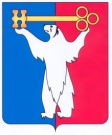 АДМИНИСТРАЦИЯ ГОРОДА НОРИЛЬСКАКРАСНОЯРСКОГО КРАЯПОСТАНОВЛЕНИЕ23.03.2022                                              г. Норильск                                                    № 166О внесении изменения в постановление Администрации города Норильска 
от 31.08.2020 № 468В целях приведения правового акта Администрации города Норильска 
в соответствие с требованиями действующего законодательства Российской Федерации,ПОСТАНОВЛЯЮ:1. Внести в Положение о комиссии по предупреждению и ликвидации чрезвычайных ситуаций и обеспечению пожарной безопасности муниципального образования город Норильск, утвержденное постановлением Администрации города Норильска от 31.08.2020 № 468 (далее - Положение), следующее изменение:1.1. Подпункт 3.10 Положения изложить в следующей редакции:«3.10. Принимает решение о проведении эвакуационных мероприятий 
при угрозе возникновения или возникновении чрезвычайных ситуаций муниципального характера.».2. Опубликовать настоящее постановление в газете «Заполярная правда» 
и разместить его на официальном сайте муниципального образования город Норильск.Глава города Норильска								      Д.В. Карасев